
Szilfa utca  Csalán út  Apáthy-szikla  Árpád-kilátó  Fenyőgyöngye  Tábor-hegy  Guckler-szikla (Nelli-pihenő)  Virágos-nyereg  Csúcs-hegyi-nyereg  Rózsika-forrás  Alsó-Jegenye-völgy  Középső-Jegenye-völgy  Kerek-hegy  Remete-hegy  Remete-szurdok  Máriaremetei kegytemplom Ófalu, templom  Mosbach-park  Gercse templom  Újlaki-hegy  Határnyereg  Libanoni cédrus  Páfrány utca  Napraforgó utca  Szilfa utca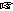  Kájoni János Ferences Közösségi Ház, 1025 Budapest, Szilfa utca 4.
 7:00-9:00 óra  1600 Ft  33,1 km  985 m  9 óra  69,4  C43/9  47,9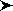 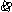 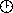 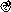 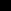 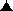 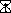 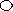 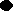 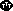 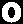 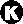 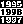 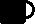 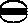 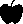 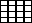 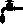 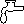 Előnevezési űrlap

Saját idő terhére indulás 10:00-ig.
Nevezési díj a helyszínen: 1.600,-Ft/fő. Előnevezéssel: 1.200,-Ft/fő Határidő: október 2. – október 25. az összeg átutalásával!
A 14 év alatti (2003. után született) gyermekeknek 50% kedvezményt adunk a helyszíni nevezési díjból az előnevezésnél és a helyszínen is!
Szilfa utca  Csalán út  Apáthy-szikla  Árpád-kilátó  Fenyőgyöngye  Tábor-hegy  Guckler-szikla (Nelli-pihenő)  Virágos-nyereg  Gercse templom  Újlaki-hegy  Határnyereg  Libanoni cédrus  Páfrány utca  Napraforgó utca  Szilfa utca Kájoni János Ferences Közösségi Ház, 1025 Budapest, Szilfa utca 4.
 7:00-11:00 óra  1300 Ft  15,5 km  525 m  6 óra  33,8  D20/5,5  23,4Előnevezési űrlap

Nevezési díj a helyszínen: 1.300,-Ft/fő. Előnevezéssel: 1.000,-Ft/fő Határidő: október 2. – október 25. az összeg átutalásával!
A 14 év alatti (2003. után született) gyermekeknek 50% kedvezményt adunk a helyszíni nevezési díjból az előnevezésnél és a helyszínen is!

Mindkét távhoz:
A rajt megközelítése: 5-ös busszal a Pasaréti téri végállomásig, majd pár perc gyalog.

2017-ben minden túránkon lehetőség van előnevezni, mely jelentős kedvezményt biztosít, határidőig átutalva. A túra napján a helyszínen már csak helyszíni (teljes) díjért lehet nevezni. Tehát az MTSZ, TTT, egyéb igazolványokra nincs kedvezmény.
Amennyiben előneveztél, de még sem tudsz jönni a túrára, küldj e-mailt az előnevezési határidő lejárta előtt és az előnevezési díj 80%-át vissza utaljuk.

Az Ösvénytaposók Nyomában és az Ösvénytaposó Ultra kupa záró túrája és díjátadója.
A túra része a Budapest Kupának.
Térkép: a Budai-hegység turistatérképe.

MINDENKIT SZERETETTEL VÁRNAK A RENDEZŐK!Letöltések száma: 4338. Módosítva: 2017.09.15Ez a kiírás a TTT oldalának másolata és a TTT engedélyével készült.A túra kiírása a TTT honlapon:   http://www.teljesitmenyturazoktarsasaga.hu/tura?id=7723 Túrabeszámolók